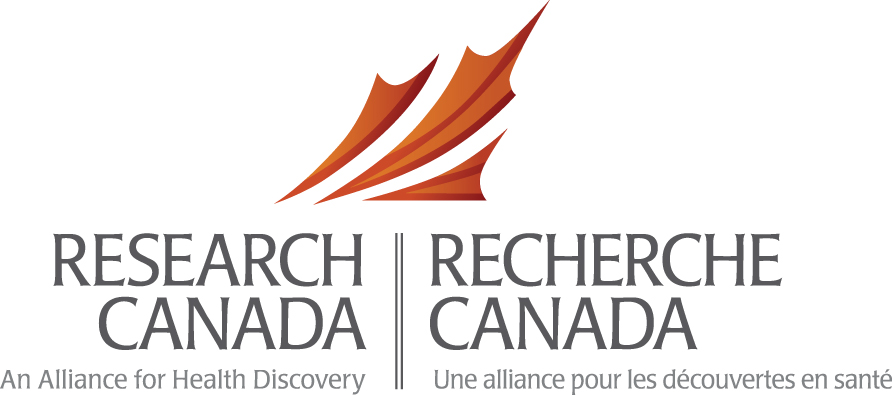 Speaking Notes for Senator RavaliaGame Changers in Health Research and Health Innovation Virtual PanelMay 10, 2022|4:00 to 5:30 pm ET[Ms. Carol Hughes will invite you to speak.]Thank you, Carol. I, too, would like to recognize that I am on the unceded traditional territory of the Algonquin Anishinabe today. J'ai le plaisir de vous présenter aujourd'hui, notre modératrice du panel, la Dre Florence Dzierszinski [ZIN-ER-SKI]. Dr. Dzierszinski [ZIN-ER-SKI] is the President of The Royal’s Institute of Mental Health Research, affiliated with the University of Ottawa, and Vice-President of Research at The Royal.  She is a champion for ground-breaking mental health research and supports research excellence so that science, care and lived experience can combine to create better futures for Canadians. She has a strong track record with health research, including participating as a Canadian Institutes of Health Research Canada Research Chair at McGill University and receiving awards from the Natural Sciences and Engineering Research Council of Canada and the Canadian Foundation for Innovation.She is well-known for her organizational leadership and being an outspoken advocate for the health research and innovation community, and we are so glad that she has joined us today to be the Moderator of this exciting panel.Veuillez-vous joindre à moi pour souhaiter la bienvenue à la Dre Dzierszinski [ZIN-ER-SKI].[You have completed your speaking role for this event.]